Post-Sportverein Bonn e.V. TENNISCAMP in den OsterferienKinder und Jugendliche2. Ferienwoche 11.04.-14.04.2023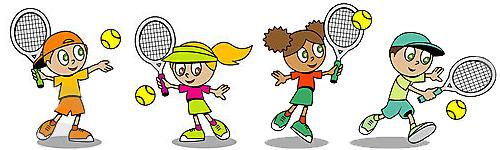                                        Jetzt anmelden!Der Post-Sportverein bietet ein Tenniscamp für alle interessierten Kinder und Jugendlichen im Alter von 8 bis 17 Jahren an. Die Teilnehmer werden zu Beginn nach Alter und Spielstärke in homogene Gruppen eingeteilt. Mitzubringen sind Tennisschuhe für Aschenplätze, bequeme Sportkleidung und, falls vorhanden, ein Tennisschläger. Ansonsten werden Tennisschläger aber auch kostenfrei zur Verfügung gestellt. Das Tenniscamp wird als integratives Angebot durchgeführt.Das Camp findet auf der Tennisanlage vom Post-Sportverein Bonn in der Teutonenstr. 40, Bonn Plittersdorf zwischen 10:00 und 16:00 Uhr statt. Jeweils von 13:00 - 14:00 Uhr ist eine Mittagspause eingeplant. Falls die Tennisplätze auf Grund der Witterungsverhältnisse nicht bespielbar sein sollten, findet das Camp in einer ortsnahen Sporthalle mit einem Alternativprogramm statt.      Die Kosten:Mindesteilnehmerzahl:	8 Personen - bei weniger Teilnehmern fällt das Camp aus!Bis 10 Teilnehmer:		140,- € für Vereinsmitglieder --- 170,- € für NichtmitgliederAb 11 Teilnehmer:		130,- € für Vereinsmitglieder --- 155,- € für NichtmitgliederDas 2. Geschwisterkind und alle folgenden Geschwisterkinder erhalten 10 % Rabatt!Sportliche Leitung:Niklas Stratmann DTB-TennistrainerAnmeldung unter: www.postsportvereinbonn.de => Vereinsmitgliedschaft/Kursanmeldung                Bei weiteren Fragen melden Sie sich gerne bei uns in der Geschäftsstelle!                                                                    Kontakt:                                                             Tel: 0228-550099-33                                                 Email: info@postsportvereinbonn.de                                                      www.postsportvereinbonn.deJeder Teilnehmer erhält ausreichend Trinkwasser sowie Mittagsessen. Die Kosten sind in der Teilneh-mergebühr enthalten. Neben der sportlichen Leitung durch Niklas Stratmann werden die Kinder auch in den Pausen betreut. Die Anmeldung erfolgt schriftlich auf dem Kurs-Anmeldeformular des Vereins (www.postsportvereinbonn.de) unter Downloads mit der Angabe, ob ein Tennisschläger vorhanden ist. Die Teilnahmegebühr wird vor Beginn des Camps von uns eingezogen bzw. muss vor dem Camp an den Post-Sportverein Bonn überwiesen worden sein. In den Sommerferien 2023 bieten wir auch wieder Tenniscamps an.